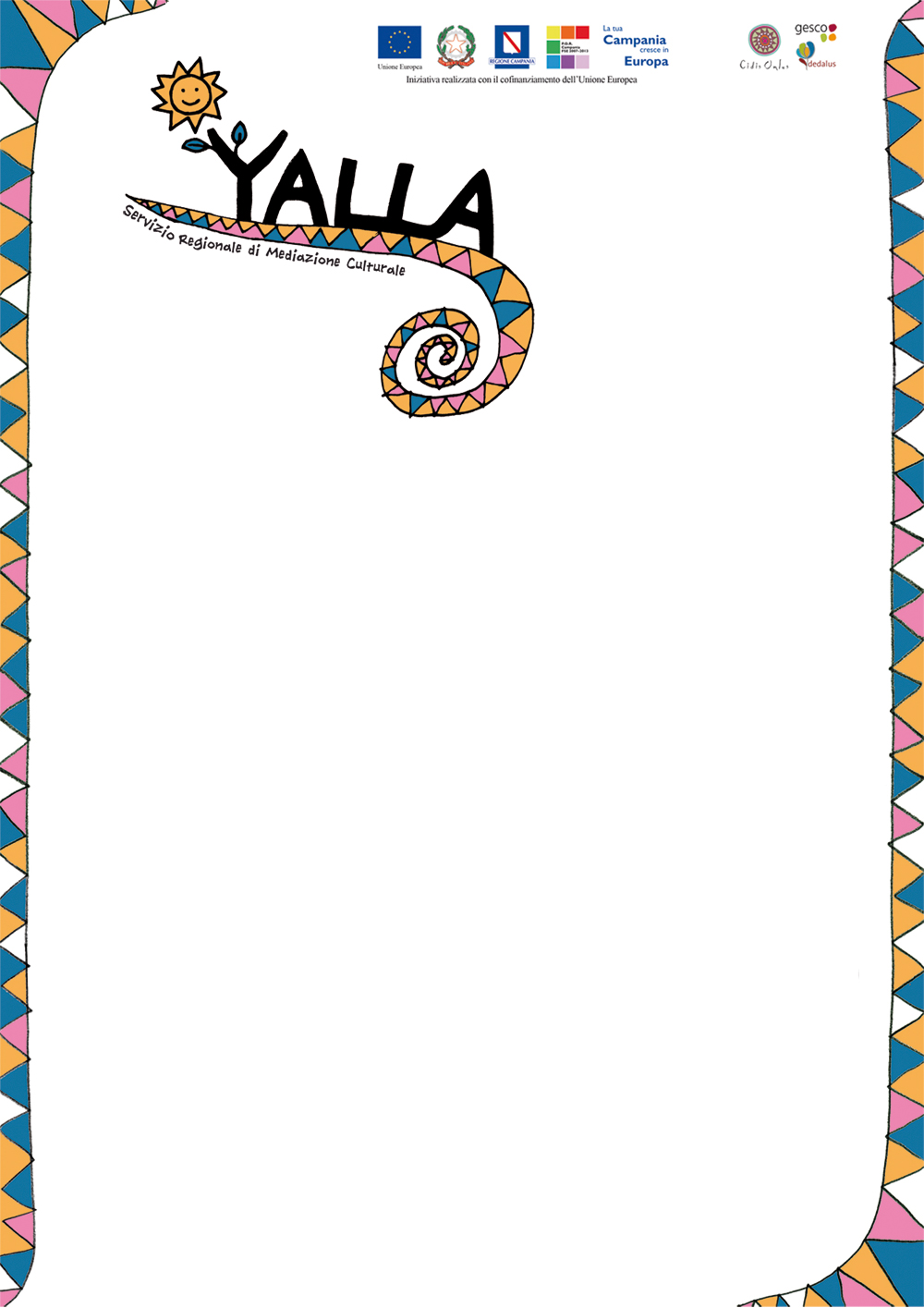 SCHEDA ISCRIZIONEI_ sottoscritt_Nome___________________________Cognome_____________________________Ente/Servizio di appartenenza____________________________________________Numero di telefono___________________E – mail ___________________________chiede di partecipare al seguente ciclo di seminari: L’accoglienza dei migranti tra vecchie e nuove emergenze                                                                               FIRMA                                                          _________________________INFORMATIVA AI SENSI DEL ART.13 DEL D.L. 30/06/2003 N.196 “TUTELA  DELLE PERSONE RISPETTO AI TRATTAMENTI DEI DATI PERSONALI”